Publicado en Galicia el 01/03/2021 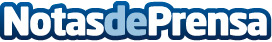 La mitad de los gallegos con glaucoma lo desconocenCampaña para personas de riesgo. Mes del Glaucoma. Según la Asociación de Glaucoma para Afectados y Familiares (AGAF), en Galicia lo padecen más de 59.600 personas, aunque cerca de 30.000 de ellas no lo saben. Clínicas Villoria pone en marcha una campaña desde el 15 hasta el 18 de marzo para concienciar del problema y realizará pruebas gratuitas de tensión ocular a las personas en situación de riesgoDatos de contacto:Julia Mondéjar CorbalánWK Communication667774716Nota de prensa publicada en: https://www.notasdeprensa.es/la-mitad-de-los-gallegos-con-glaucoma-lo Categorias: Nacional Medicina Industria Farmacéutica Sociedad Galicia Investigación Científica http://www.notasdeprensa.es